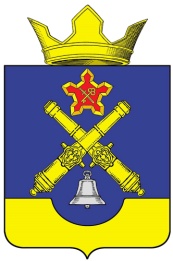 АДМИНИСТРАЦИЯКОТЛУБАНСКОГО СЕЛЬСКОГО ПОСЕЛЕНИЯГОРОДИЩЕНСКОГО МУНИЦИПАЛЬНОГО РАЙОНАВОЛГОГРАДСКОЙ ОБЛАСТИПОСТАНОВЛЕНИЕ От  09.04.2024 года                                                                                                        №42   «О признании утратившим силу постановления администрации Котлубанского сельского поселения Городищенского муниципального района Волгоградской областиот 12.04.2018 года №38«Об утверждении административного регламента исполнения муниципальной функции по осуществлению муниципального контроля в сфере соблюдения Правил благоустройства территории Котлубанского сельского поселения Городищенского муниципального района Волгоградской области»В соответствии с Федеральными законами от 6 октября 2003 г. № 131-ФЗ «Об общих принципах организации местного самоуправления в Российской Федерации», от 31.07.2020 №248-ФЗ «О государственном контроле (надзоре) и муниципальном контроле в Российской Федерации», на основании заключения юридической экспертизы государственно-правового управления аппарата Губернатора Волгоградской области от 12.03.2024 года №105, руководствуясь Уставом  Котлубанского сельского поселения Городищенского муниципального района Волгоградской области, Администрация  Котлубанского сельского поселения Городищенского муниципального района Волгоградской области,ПОСТАНОВЛЯЕТ:         1.  Признать утратившим силу  постановление администрации Котлубанского сельского поселения Городищенского муниципального района Волгоградской области от 12.04.2018 года №38 «Об утверждении административного регламента исполнения муниципальной функции по осуществлению муниципального контроля в сфере соблюдения Правил благоустройства территории Котлубанского сельского поселения Городищенского муниципального района Волгоградской области».           2. Настоящее постановление подлежит официальному опубликованию (обнародованию) в установленном порядке.          3. Контроль за исполнением настоящего постановления оставляю за собой.Глава  Котлубанского  сельского  поселения                                                       И.А. Давиденко